Brasserie de la Brouette : bon de commande, toujours des bières bio avec plantes médicinales pour votre meilleure santé
Toujours 5€ la bouteille
Pour brasser entre amis : www.brouette.eu,  par e-mail armel@brouette.eu et tel 06 9891 6541Brasserie de la Brouette : bon de commande, toujours des bières bio avec plantes médicinales pour votre meilleure santé
Toujours 5€ la bouteille
Pour brasser entre amis : www.brouette.eu,  par e-mail armel@brouette.eu et tel 06 9891 6541L’AméricaineUne Ipa de recette américaine avec force houblons et une levure spécifique New England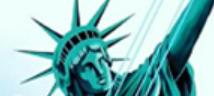 Une amertume typique et longueLa Rétrovir (ale)Bière de déconfinement aux vertus protectrices par le curcuma et le gingembre, blonde, 6°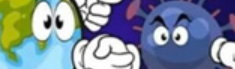 Épicée et longue en boucheLa DiaboliqueBrune au piment et à l’ail (très peu) pour épurer l’organisme et réguler le sang, cœur, poumons, 6°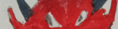 Elle arrache et garde la finesse du pimentBière de BarriqueBière blonde, feuilles de cassis et vigne, pour les jambes lourdes, maturée en barrique, 5°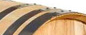 Acidulée et tanniqueL’as de PiqueNoire de style Stout Porter, additionnée d’épilobe contre les problèmes de prostate, 6°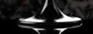 Suave et un peu fuméeL’Ances’Ma bière blanche ancestrale, avec blé et fleurs de sureau, nettoyant et régénérant, 6°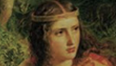 Légèreté et finesse du sureauLa MoniqueBière blonde fruitée, spécifiquement dosée pour stimuler la mémoire par Gingko & Ashwaganda 6°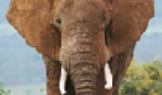 Fruitée, douceLa Flu-enteBière blonde développant l’immunité face  la grippe par la Reine des prés et le Thym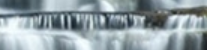 Légère avec le coté provençal du thymL’OniriquePassiflore et Marjolaine pour une bière joyeuse, ambrée, parfumée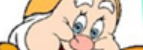 Peu de mousse mais belle onctuositéL’AméricaineUne Ipa de recette américaine avec force houblons et une levure spécifique New EnglandUne amertume typique et longueLa Rétrovir (ale)Bière de déconfinement aux vertus protectrices par le curcuma et le gingembre, blonde, 6°Épicée et longue en boucheLa DiaboliqueBrune au piment et à l’ail (très peu) pour épurer l’organisme et réguler le sang, cœur, poumons, 6°Elle arrache et garde la finesse du pimentBière de BarriqueBière blonde, feuilles de cassis et vigne, pour les jambes lourdes, maturée en barrique, 5°Acidulée et tanniqueL’as de PiqueNoire de style Stout Porter, additionnée d’épilobe contre les problèmes de prostate, 6°Suave et un peu fuméeL’Ances’Ma bière blanche ancestrale, avec blé et fleurs de sureau, nettoyant et régénérant, 6°Légèreté et finesse du sureauLa MoniqueBière blonde fruitée, spécifiquement dosée pour stimuler la mémoire par Gingko & Ashwaganda 6°Fruitée, douceLa Flu-enteBière blonde développant l’immunité face  la grippe par la Reine des prés et le ThymLégère avec le coté provençal du thymL’OniriquePassiflore et Marjolaine pour une bière joyeuse, ambrée, parfuméePeu de mousse mais belle onctuosité